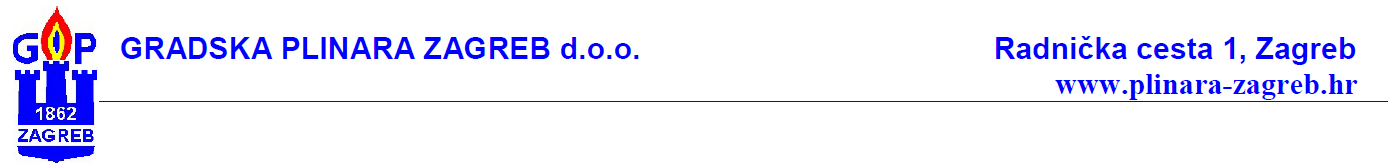 *Za priključene građevine koje se rekonstruiraju potrebno je tehnički opis rekonstrukcije plinskih instalacija;  postojeće / novo stanje te navesti postojeća OMM / plinomjer i trošila koja su priključena  te planirana nova OMM sa predviđenim trošilimaGradska plinara Zagreb d.o.o. Radnička cesta 1, 10001 Zagreb, p.p. 132Upisano kod: Trgovački sud u Zagrebu - MBS: 080083993 • OIB: 20985255037 •ZABA IBAN: HR0823600001101273818, SWIFT(BIC): ZABAHR2X; PBZ IBAN: HR9223400091110109932, SWIFT(BIC):PBZGHR2XZahtjev za izdavanjeZahtjev za izdavanjeZahtjev za izdavanjeZahtjev za izdavanjeZahtjev za izdavanjeZahtjev za izdavanjeZahtjev za izdavanjeZahtjev za izdavanjeZahtjev za izdavanjeZahtjev za izdavanjeZahtjev za izdavanjeZahtjev za izdavanjeZahtjev za izdavanjeZahtjev za izdavanjeZahtjev za izdavanjeZahtjev za izdavanjeZahtjev za izdavanjePosebni uvjeti i uvjeti priključenjaPosebni uvjeti i uvjeti priključenjaPosebni uvjeti i uvjeti priključenjaPosebni uvjeti i uvjeti priključenjaPosebni uvjeti i uvjeti priključenjaPosebni uvjeti i uvjeti priključenjaPosebni uvjeti i uvjeti priključenjaPosebni uvjeti i uvjeti priključenjaPosebni uvjeti i uvjeti priključenjaPosebni uvjeti i uvjeti priključenjaPosebni uvjeti i uvjeti priključenjaPosebni uvjeti i uvjeti priključenjaPosebni uvjeti i uvjeti priključenjaPosebni uvjeti i uvjeti priključenjaPosebni uvjeti i uvjeti priključenjaPosebni uvjeti i uvjeti priključenjaPosebni uvjeti i uvjeti priključenjaPosebni uvjeti i uvjeti priključenjaZahtjev za izdavanjeZahtjev za izdavanjeZahtjev za izdavanjeZahtjev za izdavanjeZahtjev za izdavanjeZahtjev za izdavanjeZahtjev za izdavanjeZahtjev za izdavanjeZahtjev za izdavanjeZahtjev za izdavanjeZahtjev za izdavanjeZahtjev za izdavanjeZahtjev za izdavanjeZahtjev za izdavanjeZahtjev za izdavanjeZahtjev za izdavanjeZahtjev za izdavanjeUvjeti priključenjaUvjeti priključenjaUvjeti priključenjaUvjeti priključenjaUvjeti priključenjaUvjeti priključenjaUvjeti priključenjaUvjeti priključenjaUvjeti priključenjaUvjeti priključenjaUvjeti priključenjaUvjeti priključenjaUvjeti priključenjaUvjeti priključenjaUvjeti priključenjaUvjeti priključenjaUvjeti priključenjaUvjeti priključenja1. PODNOSITELJ ZAHTJEVA ZA IZDAVANJE UVJETA 1. PODNOSITELJ ZAHTJEVA ZA IZDAVANJE UVJETA 1. PODNOSITELJ ZAHTJEVA ZA IZDAVANJE UVJETA 1. PODNOSITELJ ZAHTJEVA ZA IZDAVANJE UVJETA 1. PODNOSITELJ ZAHTJEVA ZA IZDAVANJE UVJETA 1. PODNOSITELJ ZAHTJEVA ZA IZDAVANJE UVJETA 1. PODNOSITELJ ZAHTJEVA ZA IZDAVANJE UVJETA 1. PODNOSITELJ ZAHTJEVA ZA IZDAVANJE UVJETA 1. PODNOSITELJ ZAHTJEVA ZA IZDAVANJE UVJETA 1. PODNOSITELJ ZAHTJEVA ZA IZDAVANJE UVJETA 1. PODNOSITELJ ZAHTJEVA ZA IZDAVANJE UVJETA 1. PODNOSITELJ ZAHTJEVA ZA IZDAVANJE UVJETA 1. PODNOSITELJ ZAHTJEVA ZA IZDAVANJE UVJETA 1. PODNOSITELJ ZAHTJEVA ZA IZDAVANJE UVJETA 1. PODNOSITELJ ZAHTJEVA ZA IZDAVANJE UVJETA 1. PODNOSITELJ ZAHTJEVA ZA IZDAVANJE UVJETA 1. PODNOSITELJ ZAHTJEVA ZA IZDAVANJE UVJETA 1. PODNOSITELJ ZAHTJEVA ZA IZDAVANJE UVJETA 1. PODNOSITELJ ZAHTJEVA ZA IZDAVANJE UVJETA 1. PODNOSITELJ ZAHTJEVA ZA IZDAVANJE UVJETA 1. PODNOSITELJ ZAHTJEVA ZA IZDAVANJE UVJETA 1. PODNOSITELJ ZAHTJEVA ZA IZDAVANJE UVJETA 1. PODNOSITELJ ZAHTJEVA ZA IZDAVANJE UVJETA 1. PODNOSITELJ ZAHTJEVA ZA IZDAVANJE UVJETA 1. PODNOSITELJ ZAHTJEVA ZA IZDAVANJE UVJETA 1. PODNOSITELJ ZAHTJEVA ZA IZDAVANJE UVJETA 1. PODNOSITELJ ZAHTJEVA ZA IZDAVANJE UVJETA 1. PODNOSITELJ ZAHTJEVA ZA IZDAVANJE UVJETA 1. PODNOSITELJ ZAHTJEVA ZA IZDAVANJE UVJETA 1. PODNOSITELJ ZAHTJEVA ZA IZDAVANJE UVJETA 1. PODNOSITELJ ZAHTJEVA ZA IZDAVANJE UVJETA 1. PODNOSITELJ ZAHTJEVA ZA IZDAVANJE UVJETA 1. PODNOSITELJ ZAHTJEVA ZA IZDAVANJE UVJETA 1. PODNOSITELJ ZAHTJEVA ZA IZDAVANJE UVJETA 1. PODNOSITELJ ZAHTJEVA ZA IZDAVANJE UVJETA 1. PODNOSITELJ ZAHTJEVA ZA IZDAVANJE UVJETA 1. PODNOSITELJ ZAHTJEVA ZA IZDAVANJE UVJETA 1. PODNOSITELJ ZAHTJEVA ZA IZDAVANJE UVJETA Ime i prezime / nazivIme i prezime / nazivIme i prezime / nazivIme i prezime / nazivIme i prezime / nazivIme i prezime / nazivIme i prezime / nazivOIBOIBOIBOIBOIBOIBAdresa (ulica i broj)Adresa (ulica i broj)Adresa (ulica i broj)Adresa (ulica i broj)Adresa (ulica i broj)Adresa (ulica i broj)Adresa (ulica i broj)Poštanski broj i mjestoPoštanski broj i mjestoPoštanski broj i mjestoPoštanski broj i mjestoPoštanski broj i mjestoPoštanski broj i mjestoTelefonTelefonmobmobmobmobe-maile-maile-mail2. PODACI O INVESTITORU ILI VLASNIKU GRAĐEVINE2. PODACI O INVESTITORU ILI VLASNIKU GRAĐEVINE2. PODACI O INVESTITORU ILI VLASNIKU GRAĐEVINE2. PODACI O INVESTITORU ILI VLASNIKU GRAĐEVINE2. PODACI O INVESTITORU ILI VLASNIKU GRAĐEVINE2. PODACI O INVESTITORU ILI VLASNIKU GRAĐEVINE2. PODACI O INVESTITORU ILI VLASNIKU GRAĐEVINE2. PODACI O INVESTITORU ILI VLASNIKU GRAĐEVINE2. PODACI O INVESTITORU ILI VLASNIKU GRAĐEVINE2. PODACI O INVESTITORU ILI VLASNIKU GRAĐEVINE2. PODACI O INVESTITORU ILI VLASNIKU GRAĐEVINE2. PODACI O INVESTITORU ILI VLASNIKU GRAĐEVINE2. PODACI O INVESTITORU ILI VLASNIKU GRAĐEVINE2. PODACI O INVESTITORU ILI VLASNIKU GRAĐEVINE2. PODACI O INVESTITORU ILI VLASNIKU GRAĐEVINE2. PODACI O INVESTITORU ILI VLASNIKU GRAĐEVINE2. PODACI O INVESTITORU ILI VLASNIKU GRAĐEVINE2. PODACI O INVESTITORU ILI VLASNIKU GRAĐEVINE2. PODACI O INVESTITORU ILI VLASNIKU GRAĐEVINE2. PODACI O INVESTITORU ILI VLASNIKU GRAĐEVINE2. PODACI O INVESTITORU ILI VLASNIKU GRAĐEVINE2. PODACI O INVESTITORU ILI VLASNIKU GRAĐEVINE2. PODACI O INVESTITORU ILI VLASNIKU GRAĐEVINE2. PODACI O INVESTITORU ILI VLASNIKU GRAĐEVINE2. PODACI O INVESTITORU ILI VLASNIKU GRAĐEVINE2. PODACI O INVESTITORU ILI VLASNIKU GRAĐEVINE2. PODACI O INVESTITORU ILI VLASNIKU GRAĐEVINE2. PODACI O INVESTITORU ILI VLASNIKU GRAĐEVINE2. PODACI O INVESTITORU ILI VLASNIKU GRAĐEVINE2. PODACI O INVESTITORU ILI VLASNIKU GRAĐEVINE2. PODACI O INVESTITORU ILI VLASNIKU GRAĐEVINE2. PODACI O INVESTITORU ILI VLASNIKU GRAĐEVINE2. PODACI O INVESTITORU ILI VLASNIKU GRAĐEVINE2. PODACI O INVESTITORU ILI VLASNIKU GRAĐEVINE2. PODACI O INVESTITORU ILI VLASNIKU GRAĐEVINE2. PODACI O INVESTITORU ILI VLASNIKU GRAĐEVINE2. PODACI O INVESTITORU ILI VLASNIKU GRAĐEVINE2. PODACI O INVESTITORU ILI VLASNIKU GRAĐEVINEInvestitor, vlasnikInvestitor, vlasnikInvestitor, vlasnikOIBOIBOIBOIBOIBOIBOIBOIBmjestomjestomjestoulicaulicaulicaulicaulicakućni brojkućni broj3. PODACI O SMJEŠTAJU,  VRSTI I NAMJENI GRAĐEVINE3. PODACI O SMJEŠTAJU,  VRSTI I NAMJENI GRAĐEVINE3. PODACI O SMJEŠTAJU,  VRSTI I NAMJENI GRAĐEVINE3. PODACI O SMJEŠTAJU,  VRSTI I NAMJENI GRAĐEVINE3. PODACI O SMJEŠTAJU,  VRSTI I NAMJENI GRAĐEVINE3. PODACI O SMJEŠTAJU,  VRSTI I NAMJENI GRAĐEVINE3. PODACI O SMJEŠTAJU,  VRSTI I NAMJENI GRAĐEVINE3. PODACI O SMJEŠTAJU,  VRSTI I NAMJENI GRAĐEVINE3. PODACI O SMJEŠTAJU,  VRSTI I NAMJENI GRAĐEVINE3. PODACI O SMJEŠTAJU,  VRSTI I NAMJENI GRAĐEVINE3. PODACI O SMJEŠTAJU,  VRSTI I NAMJENI GRAĐEVINE3. PODACI O SMJEŠTAJU,  VRSTI I NAMJENI GRAĐEVINE3. PODACI O SMJEŠTAJU,  VRSTI I NAMJENI GRAĐEVINE3. PODACI O SMJEŠTAJU,  VRSTI I NAMJENI GRAĐEVINE3. PODACI O SMJEŠTAJU,  VRSTI I NAMJENI GRAĐEVINE3. PODACI O SMJEŠTAJU,  VRSTI I NAMJENI GRAĐEVINE3. PODACI O SMJEŠTAJU,  VRSTI I NAMJENI GRAĐEVINE3. PODACI O SMJEŠTAJU,  VRSTI I NAMJENI GRAĐEVINE3. PODACI O SMJEŠTAJU,  VRSTI I NAMJENI GRAĐEVINE3. PODACI O SMJEŠTAJU,  VRSTI I NAMJENI GRAĐEVINE3. PODACI O SMJEŠTAJU,  VRSTI I NAMJENI GRAĐEVINE3. PODACI O SMJEŠTAJU,  VRSTI I NAMJENI GRAĐEVINE3. PODACI O SMJEŠTAJU,  VRSTI I NAMJENI GRAĐEVINE3. PODACI O SMJEŠTAJU,  VRSTI I NAMJENI GRAĐEVINE3. PODACI O SMJEŠTAJU,  VRSTI I NAMJENI GRAĐEVINE3. PODACI O SMJEŠTAJU,  VRSTI I NAMJENI GRAĐEVINE3. PODACI O SMJEŠTAJU,  VRSTI I NAMJENI GRAĐEVINE3. PODACI O SMJEŠTAJU,  VRSTI I NAMJENI GRAĐEVINE3. PODACI O SMJEŠTAJU,  VRSTI I NAMJENI GRAĐEVINE3. PODACI O SMJEŠTAJU,  VRSTI I NAMJENI GRAĐEVINE3. PODACI O SMJEŠTAJU,  VRSTI I NAMJENI GRAĐEVINE3. PODACI O SMJEŠTAJU,  VRSTI I NAMJENI GRAĐEVINE3. PODACI O SMJEŠTAJU,  VRSTI I NAMJENI GRAĐEVINE3. PODACI O SMJEŠTAJU,  VRSTI I NAMJENI GRAĐEVINE3. PODACI O SMJEŠTAJU,  VRSTI I NAMJENI GRAĐEVINE3. PODACI O SMJEŠTAJU,  VRSTI I NAMJENI GRAĐEVINE3. PODACI O SMJEŠTAJU,  VRSTI I NAMJENI GRAĐEVINE3. PODACI O SMJEŠTAJU,  VRSTI I NAMJENI GRAĐEVINEmjestomjestomjestoulicaulicaulicaulicaulicaulicakućni brojkućni brojk.č.br.k.č.br.k.č.br.k.o.k.o.k.o.k.o.k.o.k.o.k.o.Priključiti zgradu(označiti križićem)Priključiti zgradu(označiti križićem)Priključiti zgradu(označiti križićem)Priključiti zgradu(označiti križićem)stambenustambenustambenustambenustambenustambenuposlovnuposlovnuposlovnuposlovnuposlovnuposlovnuposlovnuustanovuustanovuustanovuustanovuustanovuustanovuustanovuustanovugospodarskugospodarskugospodarskugospodarskugospodarskuPriključiti zgradu(označiti križićem)Priključiti zgradu(označiti križićem)Priključiti zgradu(označiti križićem)Priključiti zgradu(označiti križićem)višestambenuvišestambenuvišestambenuvišestambenuvišestambenuvišestambenustan u višestambenom objektustan u višestambenom objektustan u višestambenom objektustan u višestambenom objektustan u višestambenom objektustan u višestambenom objektustan u višestambenom objektustan u višestambenom objektustan u višestambenom objektustan u višestambenom objektustan u višestambenom objektustan u višestambenom objektustan u višestambenom objektustan u višestambenom objektustan u višestambenom objektustan u višestambenom objektuindustrijski objektindustrijski objektindustrijski objektindustrijski objektindustrijski objektPriključiti zgradu(označiti križićem)Priključiti zgradu(označiti križićem)Priključiti zgradu(označiti križićem)Priključiti zgradu(označiti križićem)poslovni prostorposlovni prostorposlovni prostorposlovni prostorposlovni prostorposlovni prostorstambeno-poslovnustambeno-poslovnustambeno-poslovnustambeno-poslovnustambeno-poslovnustambeno-poslovnustambeno-poslovnustambeno-poslovnustambeno-poslovnustambeno-poslovnustambeno-poslovnustambeno-poslovnustambeno-poslovnustambeno-poslovnustambeno-poslovnustambeno-poslovnukao:u svrhu:u svrhu:u svrhu:u svrhu:u svrhu:u svrhu:u svrhu:izgradnja priključkaizgradnja priključkaizgradnja priključkaizgradnja priključkaizgradnja priključkaizgradnja priključkaizgradnja priključkaizgradnja priključkaizgradnja priključkaizgradnja priključkapovećanja kapacitetapovećanja kapacitetapovećanja kapacitetapovećanja kapacitetapovećanja kapacitetanovi korisniknovi korisniknovi korisniknovi korisniknovi korisniknovi korisniknovi korisniknovi korisnikdijeljenja jednog obračunskog mjernog mjesta na višedijeljenja jednog obračunskog mjernog mjesta na višedijeljenja jednog obračunskog mjernog mjesta na višedijeljenja jednog obračunskog mjernog mjesta na višedijeljenja jednog obračunskog mjernog mjesta na višedijeljenja jednog obračunskog mjernog mjesta na višedijeljenja jednog obračunskog mjernog mjesta na višedijeljenja jednog obračunskog mjernog mjesta na višedijeljenja jednog obračunskog mjernog mjesta na višedijeljenja jednog obračunskog mjernog mjesta na višedijeljenja jednog obračunskog mjernog mjesta na višedijeljenja jednog obračunskog mjernog mjesta na višedijeljenja jednog obračunskog mjernog mjesta na višedijeljenja jednog obračunskog mjernog mjesta na višedijeljenja jednog obračunskog mjernog mjesta na višedijeljenja jednog obračunskog mjernog mjesta na višedijeljenja jednog obračunskog mjernog mjesta na višedijeljenja jednog obračunskog mjernog mjesta na višepromjene na priključkupromjene na priključkupromjene na priključkupromjene na priključkupromjene na priključkupostojeći korisnikpostojeći korisnikpostojeći korisnikpostojeći korisnikpostojeći korisnikpostojeći korisnikpostojeći korisnikpostojeći korisnikspajanja više obračunskih mjernih mjesta u jednospajanja više obračunskih mjernih mjesta u jednospajanja više obračunskih mjernih mjesta u jednospajanja više obračunskih mjernih mjesta u jednospajanja više obračunskih mjernih mjesta u jednospajanja više obračunskih mjernih mjesta u jednospajanja više obračunskih mjernih mjesta u jednospajanja više obračunskih mjernih mjesta u jednospajanja više obračunskih mjernih mjesta u jednospajanja više obračunskih mjernih mjesta u jednospajanja više obračunskih mjernih mjesta u jednospajanja više obračunskih mjernih mjesta u jednospajanja više obračunskih mjernih mjesta u jednospajanja više obračunskih mjernih mjesta u jednospajanja više obračunskih mjernih mjesta u jednospajanja više obračunskih mjernih mjesta u jednospajanja više obračunskih mjernih mjesta u jednospajanja više obračunskih mjernih mjesta u jedno4. ENERGETSKO-TEHNIČKI PODACI4. ENERGETSKO-TEHNIČKI PODACI4. ENERGETSKO-TEHNIČKI PODACI4. ENERGETSKO-TEHNIČKI PODACI4. ENERGETSKO-TEHNIČKI PODACI4. ENERGETSKO-TEHNIČKI PODACI4. ENERGETSKO-TEHNIČKI PODACI4. ENERGETSKO-TEHNIČKI PODACI4. ENERGETSKO-TEHNIČKI PODACI4. ENERGETSKO-TEHNIČKI PODACI4. ENERGETSKO-TEHNIČKI PODACI4. ENERGETSKO-TEHNIČKI PODACI4. ENERGETSKO-TEHNIČKI PODACI4. ENERGETSKO-TEHNIČKI PODACI4. ENERGETSKO-TEHNIČKI PODACI4. ENERGETSKO-TEHNIČKI PODACI4. ENERGETSKO-TEHNIČKI PODACI4. ENERGETSKO-TEHNIČKI PODACI4. ENERGETSKO-TEHNIČKI PODACI4. ENERGETSKO-TEHNIČKI PODACI4. ENERGETSKO-TEHNIČKI PODACI4. ENERGETSKO-TEHNIČKI PODACI4. ENERGETSKO-TEHNIČKI PODACI4. ENERGETSKO-TEHNIČKI PODACI4. ENERGETSKO-TEHNIČKI PODACI4. ENERGETSKO-TEHNIČKI PODACI4. ENERGETSKO-TEHNIČKI PODACI4. ENERGETSKO-TEHNIČKI PODACI4. ENERGETSKO-TEHNIČKI PODACI4. ENERGETSKO-TEHNIČKI PODACI4. ENERGETSKO-TEHNIČKI PODACI4. ENERGETSKO-TEHNIČKI PODACI4. ENERGETSKO-TEHNIČKI PODACI4. ENERGETSKO-TEHNIČKI PODACI4. ENERGETSKO-TEHNIČKI PODACI4. ENERGETSKO-TEHNIČKI PODACI4. ENERGETSKO-TEHNIČKI PODACI4. ENERGETSKO-TEHNIČKI PODACIGrađevina u kojoj se izvodi plinska instalacija:Građevina u kojoj se izvodi plinska instalacija:Građevina u kojoj se izvodi plinska instalacija:Građevina u kojoj se izvodi plinska instalacija:Građevina u kojoj se izvodi plinska instalacija:Građevina u kojoj se izvodi plinska instalacija:Građevina u kojoj se izvodi plinska instalacija:Građevina u kojoj se izvodi plinska instalacija:Građevina u kojoj se izvodi plinska instalacija:Građevina u kojoj se izvodi plinska instalacija:Građevina u kojoj se izvodi plinska instalacija:Građevina u kojoj se izvodi plinska instalacija:Građevina u kojoj se izvodi plinska instalacija:Građevina u kojoj se izvodi plinska instalacija:Građevina u kojoj se izvodi plinska instalacija:Građevina u kojoj se izvodi plinska instalacija:Građevina u kojoj se izvodi plinska instalacija:novanovanovanovanovanovapostojećapostojećapostojećapostojećapostojećapostojećapostojećapostojećapostojećapostojeća Namjena potrošnje: Namjena potrošnje: Namjena potrošnje:grijanjegrijanjegrijanjekuhanjekuhanjekuhanjekuhanjekuhanjekuhanjehlađenjehlađenjehlađenjehlađenjehlađenjehlađenjetehnologijatehnologijatehnologijatehnologijatehnologijatehnologijasanitarna vodasanitarna vodasanitarna vodaPOPIS STAMBENIH I / ILI POSLOVNIH JEDINICAPOPIS STAMBENIH I / ILI POSLOVNIH JEDINICAPOPIS STAMBENIH I / ILI POSLOVNIH JEDINICAPOPIS STAMBENIH I / ILI POSLOVNIH JEDINICAPOPIS STAMBENIH I / ILI POSLOVNIH JEDINICAPOPIS STAMBENIH I / ILI POSLOVNIH JEDINICAPOPIS STAMBENIH I / ILI POSLOVNIH JEDINICAOznaka samostalne uporabne cjelinekatVrsta plinskih trošilaVrsta plinskih trošilaPriključna snaga (kW)Broj jedinicaUkupna snaga(kW)Tehnički kapacitet priključka (kWh/h):Tehnički kapacitet priključka (kWh/h):kWh/h*Određen projektomGodišnja dinamike potrošnje / mjesecuGodišnja dinamike potrošnje / mjesecukWh/h*Određeno projektomkWh/h*Određeno projektomSm3=9,2607 kWh (Hd = 33.338,5 kJ/m3, za standardne uvjete plina)Sm3=9,2607 kWh (Hd = 33.338,5 kJ/m3, za standardne uvjete plina)Sm3=9,2607 kWh (Hd = 33.338,5 kJ/m3, za standardne uvjete plina)Sm3=9,2607 kWh (Hd = 33.338,5 kJ/m3, za standardne uvjete plina)Sm3=9,2607 kWh (Hd = 33.338,5 kJ/m3, za standardne uvjete plina)Sm3=9,2607 kWh (Hd = 33.338,5 kJ/m3, za standardne uvjete plina)Sm3=9,2607 kWh (Hd = 33.338,5 kJ/m3, za standardne uvjete plina)5. ZAHTJEVU SE PRILAŽE (označiti križićem)5. ZAHTJEVU SE PRILAŽE (označiti križićem)5. ZAHTJEVU SE PRILAŽE (označiti križićem)5. ZAHTJEVU SE PRILAŽE (označiti križićem)5. ZAHTJEVU SE PRILAŽE (označiti križićem)        5.1.  ZA POSTOJEĆE GRAĐEVINE        5.1.  ZA POSTOJEĆE GRAĐEVINE5.2.      ZA NOVE GRAĐEVINE5.2.      ZA NOVE GRAĐEVINE5.2.      ZA NOVE GRAĐEVINEOPIS PLINOFIKACIJE GRAĐEVINE
(postojeće / novo stanje)IDEJNI PROJEKTKATASTARSKA PODLOGAOPIS PLINOFIKACIJE GRAĐEVINEDOKAZ VLASNIŠTVA KATASTARSKA PODLOGAPRESLIKA AKTA O ODOBRENOM GRAĐENJU DOKAZ VLASNIŠTVA ili DOKAZ PRAVNOG INTERESAPUNOMOĆ ZA PODNOŠENJE ZAHTJEVASVRHA IZDAVANJA (označiti križićem) SVRHA IZDAVANJA (označiti križićem) NAPOMENE / OSTALO:NAPOMENE / OSTALO:NAPOMENE / OSTALO:ISHOĐENJA LOKACIJSKE DOZVOLEISHOĐENJE GRAĐEVINSKE DOZVOLEISHOĐENJE IZMJENE I DOPUNE GRAĐEVINSKE DOZVOLE_______________________________________datum_______________________________________datum_______________________________________datum_______________________________________POTPIS PODNOSITELJA ZAHTJEVA  (pečat pravnih osoba)_______________________________________POTPIS PODNOSITELJA ZAHTJEVA  (pečat pravnih osoba)Potpisom ovog zahtjeva potvrđujem da su navedeni podaci točni, te dajem izričitu suglasnost GPZ-u da može poduzimati sve radnje vezane za obradu navedenih osobnih podataka, uključujući i podatke o osobnom identifikacijskom broju (OIB) u skladu sa Općom uredbom o zaštiti podataka (GDPR) i Zakona o provedbi Opće uredbe o zaštiti podataka, a u svrhu obavljanja redovnih poslova.Svojim potpisom potvrđujem da sam prije potpisa bio/bila obavješten/a o namjeri korištenja navedenih podataka i o pravu da se takvoj obradi usprotivim.